Шановні керівники ЗВО і бібліотек, викладачі, науковці та бізнес-спільнота України!                 Запрошуємо вас до співпраці! УкрІНТЕІ розпочинає передплату на 2021 рік!      Заощаджуйте свій час! Ми вже підготували для вас матеріали, необхідні для здійснення   наукової та освітньої діяльності! До вашої уваги цікава, актуальна і систематизована інформація у електронному вигляді з питань трансферу технологій, науково-технічного та інноваційного розвитку, яка розміщена у Інформаційному пакеті «Комплексний»:- науковий фаховий журнал «Наука, технології, інновації» (щоквартально); 
- інформаційний бюлетень «Дослідження, технології та інновації у Європейському Союзі» (щомісячно); 
- дайджест новин від УкрІНТЕІ «Наука, технології, інновації» (щомісячно)
- дайджест трансферу технологій (щоквартально); 
- реферативне видання «Збірник рефератів дисертацій, НДР та ДКР» (щомісячно);
- інформаційне видання «Бюлетень реєстрації НДР та ДКР» (1 раз на 2 місяці);
- інформаційний бюлетень «План проведення наукових, науково-технічних заходів в Україні» (щоквартально); 
- сигнальна інформація «Закони та підзаконні акти, директивні документи у сфері вищої освіти, науки, науково-технічної інформації, науково-технологічного та інноваційного розвитку України» (щомісячно).  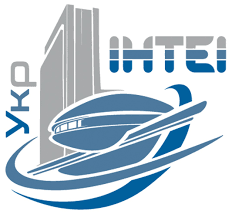 Видання надсилаються електронною поштою у PDF-форматі.                                                        Кожне видання можна замовити окремо.                                                                                          Вартість передплати -– 140,00 грн. на місяць.Детальніше на сайті УкрІНТЕІ: www.uintei.kiev.ua Контакти для замовлення видань УкрІНТЕІ: - УкрІНТЕІ: 044 521 00 39, 067 773 91 82; e-mail: uintei.ua@gmail.com- передплатне агентство ТОВ  «АС-Медіа»:  044 353 88 15, 095 570 05 06  http://smartpress.com.ua/contacts- передплатне агентство ТОВ  «ПресЦентр Київ»: 044 451 51 61, 067 440 60 34  http://www.prescentr.kiev.ua/БУДЕМО ВДЯЧНІ ЗА ПОШИРЕННЯ ІНФОРМАЦІЇ!     Український інститут науково-технічної експертизи та інформації пропонує до вашої уваги науковий фаховий журнал «НАУКА, ТЕХНОЛОГІЇ, ІННОВАЦІЇ», який висвітлює взаємопов’язані питання науково-технічної діяльності, інтелектуальної власності, науково-технічної експертизи, державної політики у сфері інноваційного розвитку. Журнал входить до Переліку наукових фахових видань України з економічних наук (категорія «В», Наказ МОН України № 886 від 02.07.2020 р.). Постійні рубрики журналу:Будемо раді бачити вас авторами наукових статей!                                                                              До друку приймаються статті українською, російською, англійською мовами.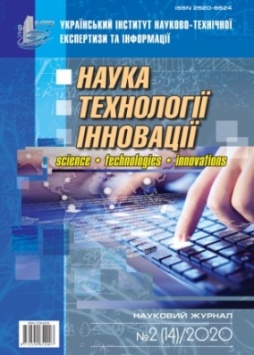 Вартість передплати: 480 грн. на рік  (періодичність – щоквартально)Передплатний індекс за Каталогом Укрпошти: 60072Детальніше на сайті УкрІНТЕІ: www.uintei.kiev.ua Міністерство освіти і науки України спільно з Українським інститутом науково-технічної експертизи та інформації пропонує до вашої уваги цікаву, креативну, сучасну газету!               Науково-популярна  газета «СВІТ» заснована МОН України та НАН України у квітні 1997 року і пропагує науково-технологічні здобутки й пріоритети, підтримує авторитет вітчизняних учених, сприяє розвитку науки в Україні, входженню України в Європейський науково-освітній простір (напрями: наука, освiта, нові технологiї) і має серед передплатників чимало вчених, інженерно-технічні, науково-дослідні організації та інститути, заклади вищої освіти, бібліотеки.Вартість передплати на 2021 р. – 168 грн. (12 випусків).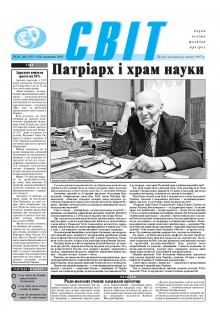 Передплатити газету можна: 
- у відділеннях Укрпошти (передплатний індекс за Каталогом Укрпошти: 40744)  http://presa.ua/svit.html
- через передплатне агентство ТОВ  «АС-Медіа»  044 353 88 15, 095 570 05 06  http://smartpress.com.ua/contacts
- через передплатне агентство ТОВ  «ПресЦентр Київ» 044 451 51 61,                                                           067 440 60 34  http://www.prescentr.kiev.ua/